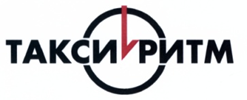 ООО Ритм жизни8-495-641-11-11, 8-495-232-6-232 e-mail: zakaz@taxi-ritm.ru (круглосуточно)Наименование компанииРАНХиГС ФИО ответственного лицаКабанова Е.В.Персональный Пин-кодОплата( нал, безнал, банковская карта)РАНХиГСНомер заявки (кост-центр)Дата подачи авто14 февраля 2020Время подачи10.30Телефон пассажира8903 977 7361Дополнительный телефонФИО пассажираОзик ВалерийКласс автомобиляКол-во автомобилей1Адрес подачи (город, улица, дом, корпус, где остановится; если аэропорт-терминал, № рейса, город вылета)Проспект Вернадского 82, 2 корп. (территория РАНХиГС)Промежуточный адрес (если будет заезд)Адрес доставкиКПП «Лихоборский» ВДНХ (Сельскохозяйственная улица)Дополнительные услуги (детское кресло (бустер), курьерская услуга, кузов «универсал», помощь в доставке багажа)кузов «универсал»Комментарии к выполнению заказаЗа 15-30 минут сообщить номер автомобиля для пропуска ООО Ритм жизни8-495-641-11-11, 8-495-232-6-232 e-mail: zakaz@taxi-ritm.ru (круглосуточно)Наименование компанииРАНХиГСФИО ответственного лицаКабанова Е.В.Персональный Пин-кодОплата( нал, безнал, банковская карта)Безналичный расчёт Номер заявки (кост-центр)Дата подачи авто04 октября 2019 Время подачи01:00 (ночи)Телефон пассажира+0043 316 872 3503Дополнительный телефон+7 906-076-31-83ФИО пассажираХоффер Кай-УвеКласс автомобиляэкономКол-во автомобилей1Адрес  подачи (город, улица, дом, корпус, где остановится; если аэропорт-терминал, № рейса, город вылета)Аэропорт Домодедово,OS 605 S, Вена-Москва, прилет в 01:00 (ночи)Промежуточный адрес (если будет заезд)Адрес доставкиПроспект Вернадского, дом 82, КПП 5 (со стороны улицы Покрышкина)Дополнительные услуги (детское кресло (бустер), курьерская услуга, кузов «универсал», помощь в доставке багажа)Комментарии к выполнению заказаПассажира необходимо встретить с табличкой в зоне прилета (Hoffer Kai-Uwe)